Stockholm 2020–12-10KALLELSE till medlems- och årsmöte i DLF StockholmHärmed kallar Distriktslkäkarföreningen i Stockholm till årsmöte onsdagen den 17 februari kl 19. Mötet kommer att hållas på Teams. Dagordning nedan. Ev motioner ska vara styrelsen tillhanda senast 3 veckor före mötet. Handlingar kommer att läggas ut på vår hemsida.Som gästtalare har vi i år bjudit in chefsläkare Elda Sparrelid, som varit ansvarig för mycket av arbetet kring covid-19. Passa på att fråga om vaccinationer, skyddsutrustning och provtagning.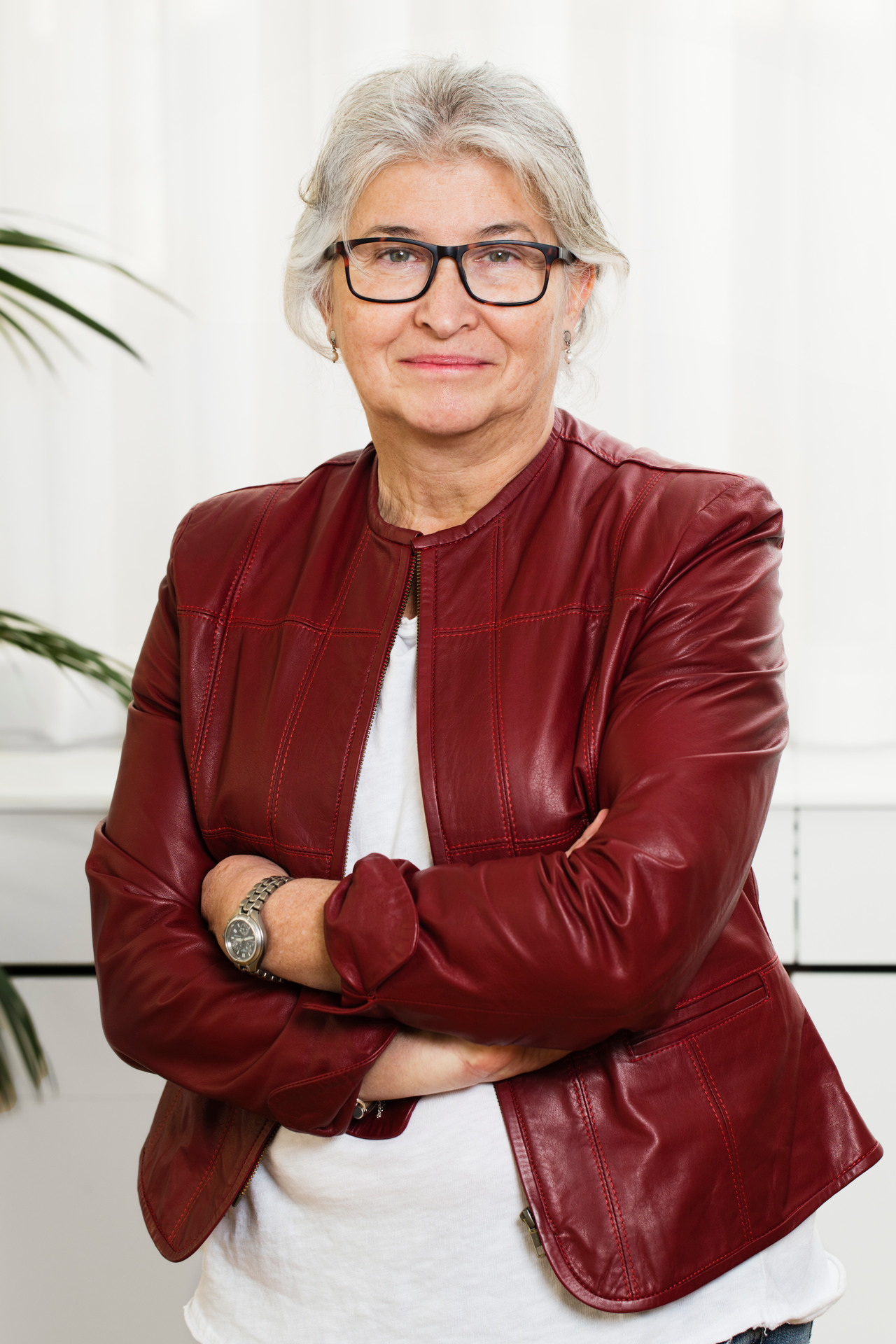 Anmäl ditt deltagande senast en vecka innan till suzana.turkalj-pavlakovic@sll.se Länk till årsmötet kommer skickas ut per mail några dagar före mötet.Välkomna!Ylva SandströmOrdförandeDagordning årsmöte DLF Stockholm 17/2 20211. Mötets öppnande2. Närvaro, röstlängd.3. Val av mötesordförande4. Val av mötessekreterare5. Mötets behöriga utlysande6. Fastställande av dagordningen.7. Val av två justeringsmän, tillika rösträknare.8. Godkännande av verksamhetsberättelse 20199. Godkännande av kassarapport10. Föredragande av revisorerna11. Frågan om ansvarsfrihet för styrelsen under förutsättning att den centrala revisionen ej rekommenderar annat. 12. Genomgång av verksamhetsplan och budget 202113. Fastställande av årsavgift 202114. Val av ordförande 202115. Val av sekreterare 202116. Val av övriga styrelseledamöter 202117. Val av verksamhetsrevisorer18. Val av valberedning och sammankallande19. Inkomna motioner20. Övriga frågor21. Mötets avslutande